Was ist Politik?1	Vervollständige den Satz.„Politik meint die Art und Weise, wie        Entscheidungen         getroffen werden, die das Leben der Menschen beeinflussen und ihr         Zusammenleben regeln                        .“2	Alles das ist politisch. Vervollständige die Texte.3	Verschiedene Ebenen von Politik
Ordne richtig zu.
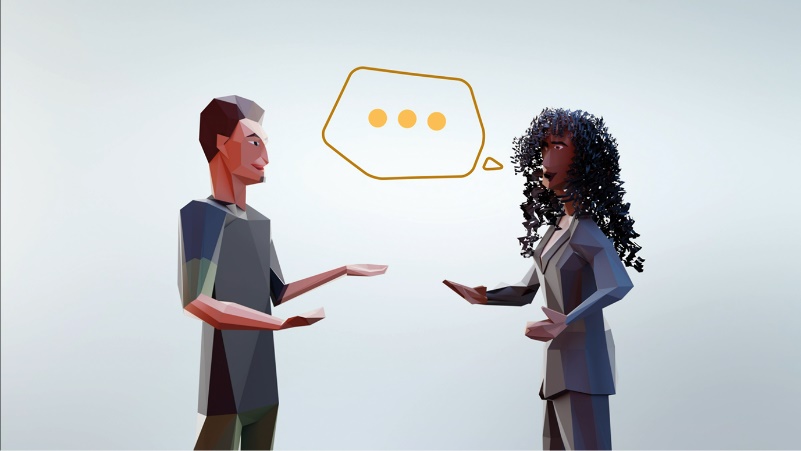 Menschen in einer Gesellschaft wollen unterschiedliche Dinge: Manche wollen mehr Autobahnen, andere wollen vor allem die Umwelt schützen. Manche Menschen möchten mehr Geld für Schulen ausgeben, andere wollen, dass mehr Geld für das 
Militär ausgegeben wird. Es gibt also unterschiedliche 
        Interessen        . Oft kann man aber nicht alles zugleich tun. Dann muss man eine         Auseinandersetzung         darüber führen, was getan werden soll. Diskussionen und sogar Streit gehören deshalb zur         Politik        .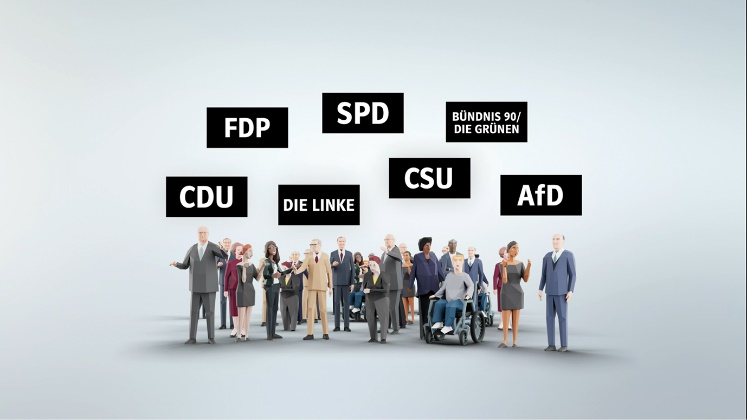 Die Menschen eines ganzen Landes können nicht mit allen anderen Menschen über alle politischen Dinge diskutieren. 
Das tun         Politikerinnen, Politiker        und 
        Parteien        als eine Art Stellvertreter. Sie machen Werbung für bestimmte Entscheidungen und versuchen 
sie z.B. in Parlamenten wie dem Deutschen         Bundestag        durchzusetzen.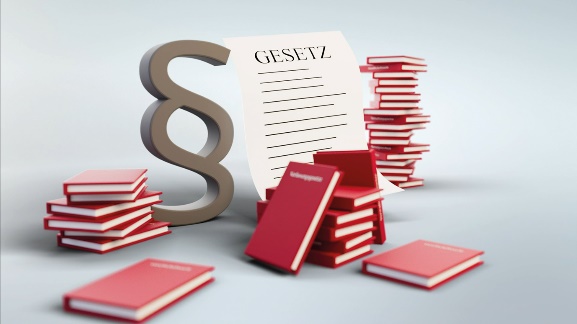 Im Parlament werden nach der Diskussion         Gesetze        verabschiedet, die das         Zusammenleben        in unserer Gesellschaft regeln. An sie muss man sich halten. 
Aber auch die Gesetze unterstehen Regeln. Sie dürfen 
dem         Grundgesetz        nicht widersprechen. 
Im Grundgesetz ist in Artikel 1 zum Beispiel festgehalten: 
„Die         Würde        des         Menschen        ist unantastbar.“ Es dürften deshalb keine Gesetze beschlossen werden, die die Menschenwürde nicht achten.  